Утверждено :Директор школы  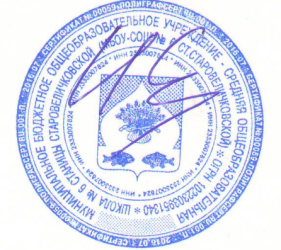 Ерошенко И.В.2.02.2023План работы МБОУ-СОШ № 6 ст. Старовеличковскойпо повышению уровня читательской грамотности
2023 – 2024 учебный годСоставлен руководителем группы  Солопченко М.А..№МероприятиеДатаОтветственные1Заседание группы  с    целью изучения российского   опыта работы по  формированию читательской грамотности и применению   банка литературы по вопросам, связанным с  формированием читательских умений6.02.1023Руководитель группы –  Солопченко М.А.2Анализ результатов мониторинга оценки динамики читательской грамотности обучающихся на основе имеющихся баз данных.
Анализ групп умений:
- общее понимание и ориентация в тексте;
- глубокое и детальное понимание содержания и формы текста;
- использование информации из текста для различных целей;
- осмысление и оценка содержания и формы текста;
  Февраль 2023ЗУВР – Полторацкая М.Г.Учителя-предметники  3 Составление рабочей группой плана по формированию читательской грамотности на февраль – декабрь 2023 г.27.02.2023Солопченко М.А.- руководитель группы 4Родительские собрания по теме «Чтение без принуждения» в 1-10 классахфевральКлассные руководители, Титаренко Т. П. – учитель русского языка и литературы5Участие педагогов в фестивале «Инновационный поиск 2023» для презентации опыта работы по формированию читательской грамотности02.03.2023ЗУВР – Полторацкая М.Г.Солопченко М.А. - учитель истории и обществознания6Заседание группы педагогов по формированию читательской грамотности: «Выявление проблемных элементов по учебным предметам 6.03.2023Руководитель группы – Солопченко М.А.7 Проведение тематического контроля «Использование на уроках технологий, методов и приемов, направленных на формирование читательской грамотности» в 3-4 и 7-8 классах.9.03-15.03 2023Директор школы- Ерошенко И.В.Руководители МО: Гейдарова Е.А., Титаренко Т.П., Ерошенко Д.А.8Мониторинг профессиональных дефицитов педагогов ЧГ через корректировку ИОММарт 2023Администрация школы9Организация работы по коррекции и предупреждению выявленных в ходе
мониторинговых исследований затруднений с использованием заданий,
направленных на формирование умений извлекать информацию и делать
простые умозаключения, интегрировать и интерпретировать сообщения
текста, размышлять о сообщениях текста и оценивать ихМарт –май, сентябрь – декабрь Педагог – логопед Мадунц Н.М10Организация индивидуальных и групповых занятий с обучающимися, по-
казавшими низкие достижения в чтении.Март –май, сентябрь – декабрь Педагог – логопед Мадунц Н.М11Игра «Внимательный читатель» (1-4кл)Март Шумейко Л.И. – школьный библиотекарь12Конкурс чтецов «Живая классика»мартТитаренко Т.П. Чернова Шумейко Л.И.13Прохождения курсов повышения квалификации учителей- предметников по по-
вышению уровня ЧГАпрель -ноябрьАдминистрация школы14Создание на сайте школы раздела о реализации инновационного проекта 500+, материалов  по формированию читательской грамотности 30.03.2023Солопченко М.А..- руководитель группыУразаев Ю.А.- ответственный  за сайт, учитель информатики15Заседания группы учителей по формированию читательской  грамотности по подготовке к «круглому столу». Распределение обязанностей в группе.7.04.2023Руководитель группы – Солопченко М.А.ЗУВР – Полторацкая М.Г.16«Круглый стол» по теме : « 17.04.2023Директор школы –Ерошенко И.В.Руководитель группы – Солопченко М.А.17Сетевое взаимодействие школы с ОО в рамках плана работы кустовой тьюторскойгруппы «Функциональная грамотность как метапредметный результат освое-
ния программы НОО, ООО и перехода на ФГОС СОО»18 Анализ индивидуальных и обобщённых результатов выполнения ВПР,
  по учебным предметам с позиции выявленных проблемных элемен-
тов.Май 2023ЗУВР- Полторацкая М.Г.Руководитель группы –Солопченко М.А.19Заседание группы по подготовке к педсовету, распределение обязанностей во время выступления на педсовете12.09.2023Руководитель группы –Солопченко М.А.20Педсовет по теме: « »18.09.2023Руководитель группы –Солопченко М.А.Проведение предметной недели литературыноябрьТитаренко Т.П. Чернова 21Открытые уроки в старшей школе с  использованием методик по читательской грамотностиОктябрь 2023Руководитель группы- Солопченко М.А.1519Круглый стол « Эффективность формирующего оценивания» с мониторингом реализации внедрения технологии формирующего оценивания в практическую деятельность педагогов школы .Подведение итогов работы22.12.2023ЗУВР –Полторацкая М.Г.Руководитель группы- Марченко Е.Р.